Objectif :Savoir identifier des aliments du groupe des féculents.Savoir repérer les principaux constituants alimentaires des féculents et  connaitre leurs rôles.Savoir mettre en relation les modifications physicochimiques des féculents et les applications culinaires.Rappel sur le rôle des glucides dans l’organisme :Les féculents sont sources d’amidon qui est un glucide complexe.Entourer les aliments du groupe des féculents.Rappeler le principal rôle des glucides dans l’organisme.……………………………………………………………………………………………………………………………………………………………………………Sélectionner sur le document suivant, les réponses correspondant à chaque situation du sportif.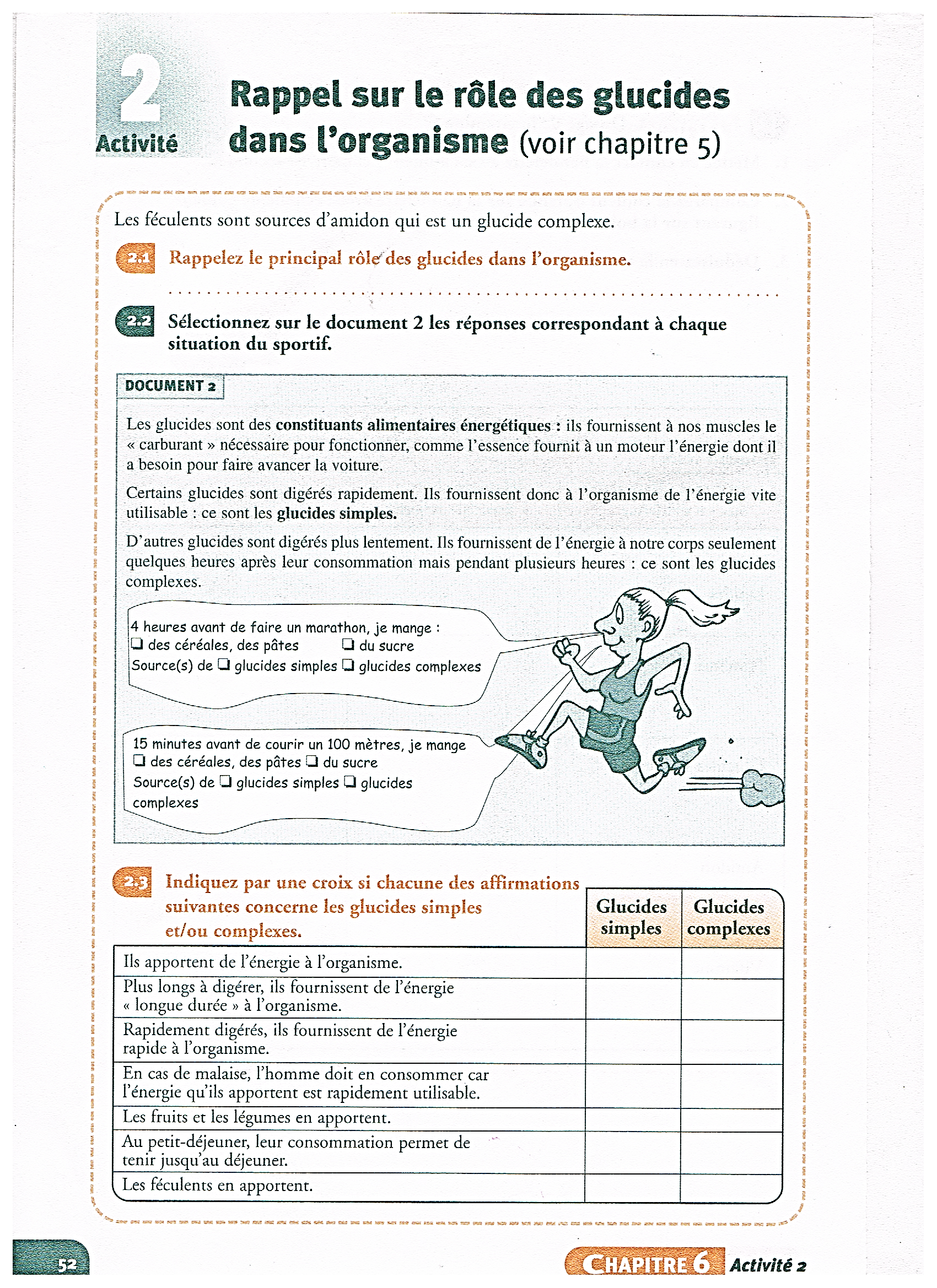 Indiquer par une croix si chacune des affirmations suivants concerne les glucides complexes et/ou simples.Les autres intérêts nutritionnels des féculents :1 - Les féculents  apportent aussi des protéines. D’origines végétales, celles-ci n’apportent pas toutes les acides aminés indispensables à l’organisme. Elles sont de moins bonne qualité nutritionnelle que les protéines animales.Nommer  le constituant de base des protéines.………………………………………………………………………………………………………………………………………………………………Quel est le rôle principal des protéines.………………………………………………………………………………………………………………………………………………………………Nommer 3 groupes d’aliments riches en protéines.………………………………………………………………………………………………………………………………………………………………2-Les féculents apportent aussi d’autres constituants alimentaires :Extrait de la table de composition des aliments :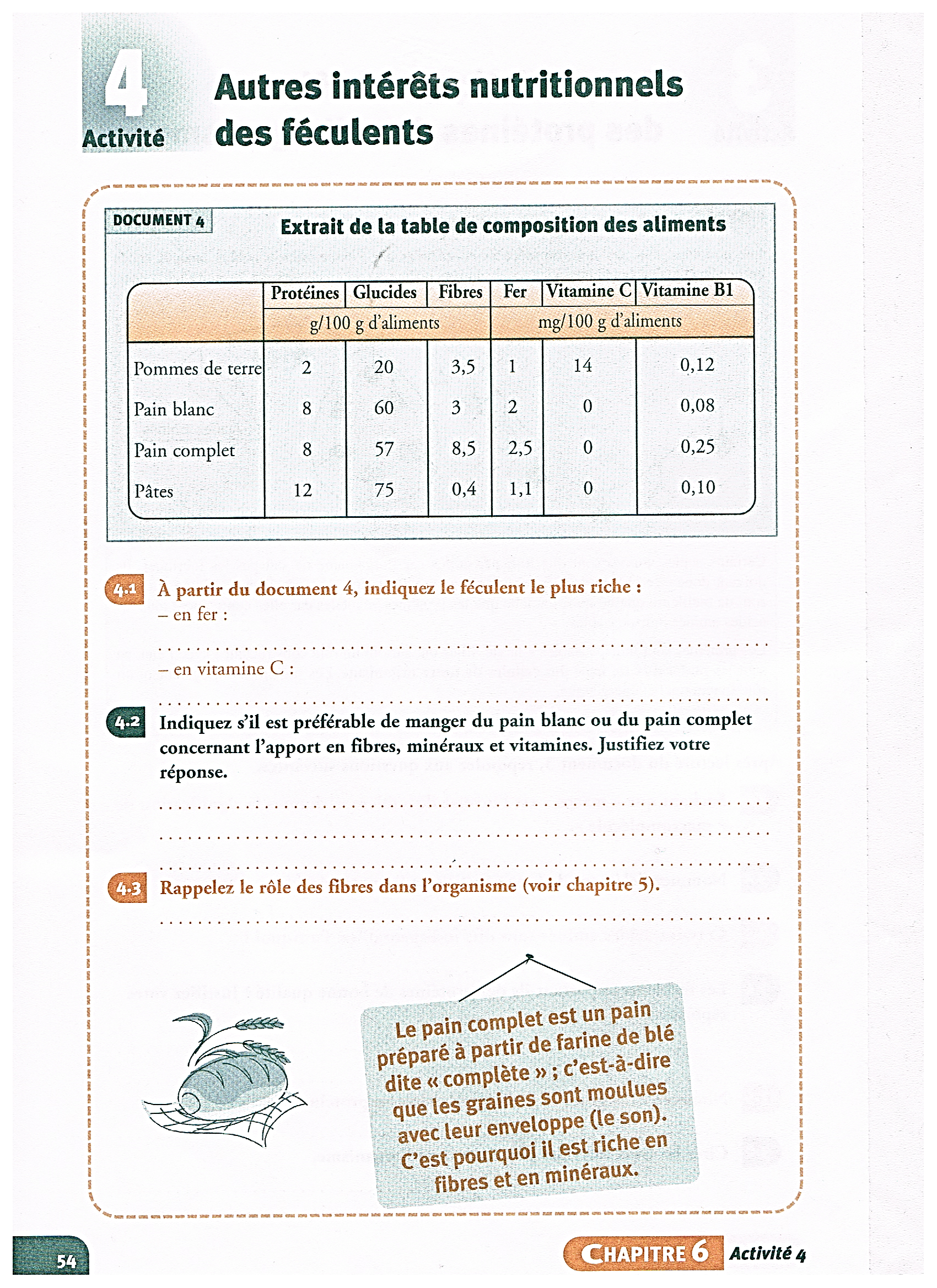 A partir du document suivant, indiquer le féculent le plus riche :En fer : …………………………………………………………………En vitamine C :………………………………………………………D’après vous, est-il préférable de manger du pain blanc ou du pain complet, concernant l’apport en fibres, minéraux et vitamines.………………………………………………………………………………………………………………………………………………………………………………………………………………………………………………………………………………………………………………………………………………Rappeler le rôle des fibres dans l’organisme.………………………………………………………………………………………………………………………………………………………………………Action de la chaleur humide sur l’amidon :Indiquer les constituants alimentaires du maïs qui permettent sa transformation en pop-corn.……………………………………………………………………………………………………………………………………………………………………………………………………………………………………………………………………………………………………………………………………………Expliquer ce qu’entraine l’action de la chaleur sus ces constituants alimentaires.………………………………………………………………………………………………………………………………………………………………………………………………………………………………………………………………………………………………………………………………………………Le mystère du pop-corn !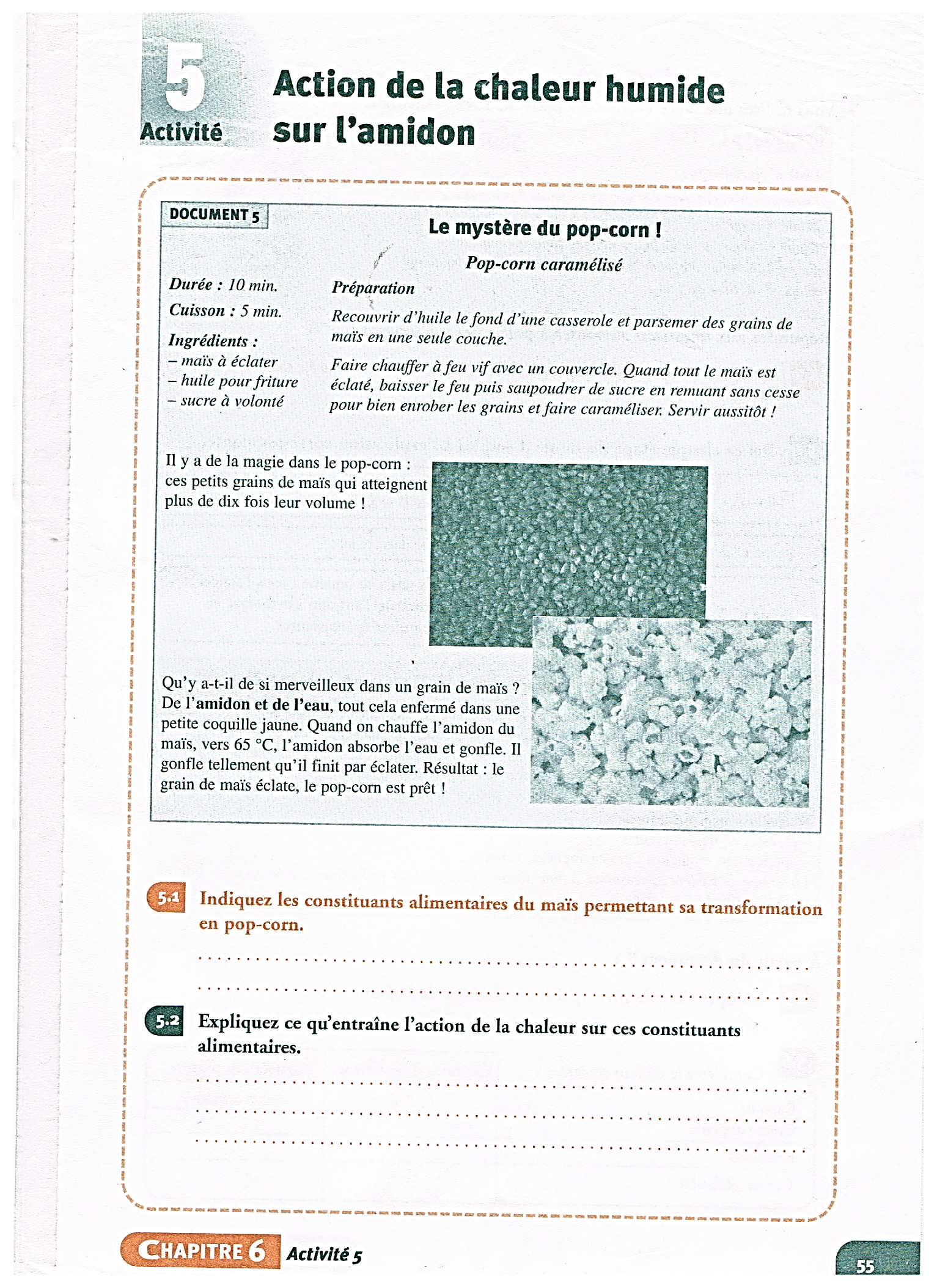 Document : Sauce béchamel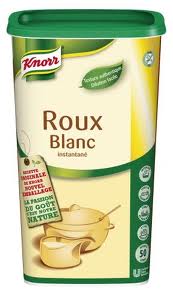 Liste ingrédients :farine de froment, matière grasse végétale hydrogénée.Mode emploi :Etape 1 :verser le roux blanc dans le liquide bouillant.Etape 2 : remuer au fouet jusqu’ épaississement du mélange.Etape 3 : retirer du feu.Indiquer l’ingrédient responsable de l’épaississement de la sauce béchamel (document suivant). …………………………………………………………………………………………………………………………………………………………………Relier chaque étape du mode d’emploi à l’explication correspondante.L’ESSENTIEL :Les aliments du groupe :……………………………………………………………………………………………………………………………………………………………………………………………………………………………………………………………………………………………………Caractéristiques nutritionnelles des féculents :Les féculents sont des aliments énergétiques qui interviennent  dons la contraction musculaire. Ils sont sources de protéines végétales de qualité moyenne mais non négligeables. Les apports en vitamines et en minéraux  sont surtout intéressants dans les produits céréaliers complets.Action de la chaleur humide sur l’amidon :L’amidon n’est pas soluble dans l ‘eau :A froid, il forme après agitation une solution laiteuse, …………………………………….., puis les grains d’amidon se déposent progressivement au fond ;A chaud, on obtient une masse compacte, ………………………………………………………………L’amidon est une grosse molécule qui forme des grains. Sous l’action de la chaleur, l’amidon absorbe l’eau présente dans le milieu, les grains gonflent et le mélange épaissit.Date, Nom, Classe:Sciences de l’alimentationCAP Date, Nom, Classe:LES FECULENTSProfesseur :  Mme LemariéBananeRizTomatesCrème fraicheŒufs Pomme de terrePainEauPetits poisBiscuitsFromageBléLentillesLaitSpaghettisucetteGlucides simplesGlucides complexesIls apportent de l’énergie à l’organisme.Plus long à digérer, ils fournissent de l’énergie « longue durée » à l’organisme.Rapidement digérés, ils fournissent de l’énergie rapide à l’organisme.En cas de malaise, l’homme doit en consommer car l’énergie qu’ils apportent est rapidement utilisable.Les fruits et légumes en apportent.Au petit déjeuner, leur consommation permet de tenir jusqu’au déjeuner.Les féculents en apportent.Date :Sciences de l’alimentationCAP ATMFC/APRNom :LES FECULENTSsuiteProfesseur :  Mme LemariéEtape 1 -- Sous l’action de la chaleur, l’amidon absorbe l’eau, gonfle et se gélifie. Il se forme un empois d’amidon.Etape 2 -- Le roux se disperse dans le lait.Etape 3 -- Pour éviter que la sauce se liquéfie : sous l’action  prolongée de la chaleur, l’amidon s’hydrolyse en petites molécules moins épaississantes.Principaux constituants alimentairesRôles dans l’organisme………………………………………………………………………………………………………………………………………………………………………………………………………………………………………………………………………………